Ласточка и ворона спорили, кто красивее. И ворона ласточке сказала:«Твоя красота цветет лишь весной, а мое тело и зиму выдерживает».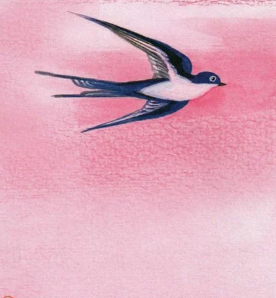 Басня показывает, что долголетие лучше красоты.